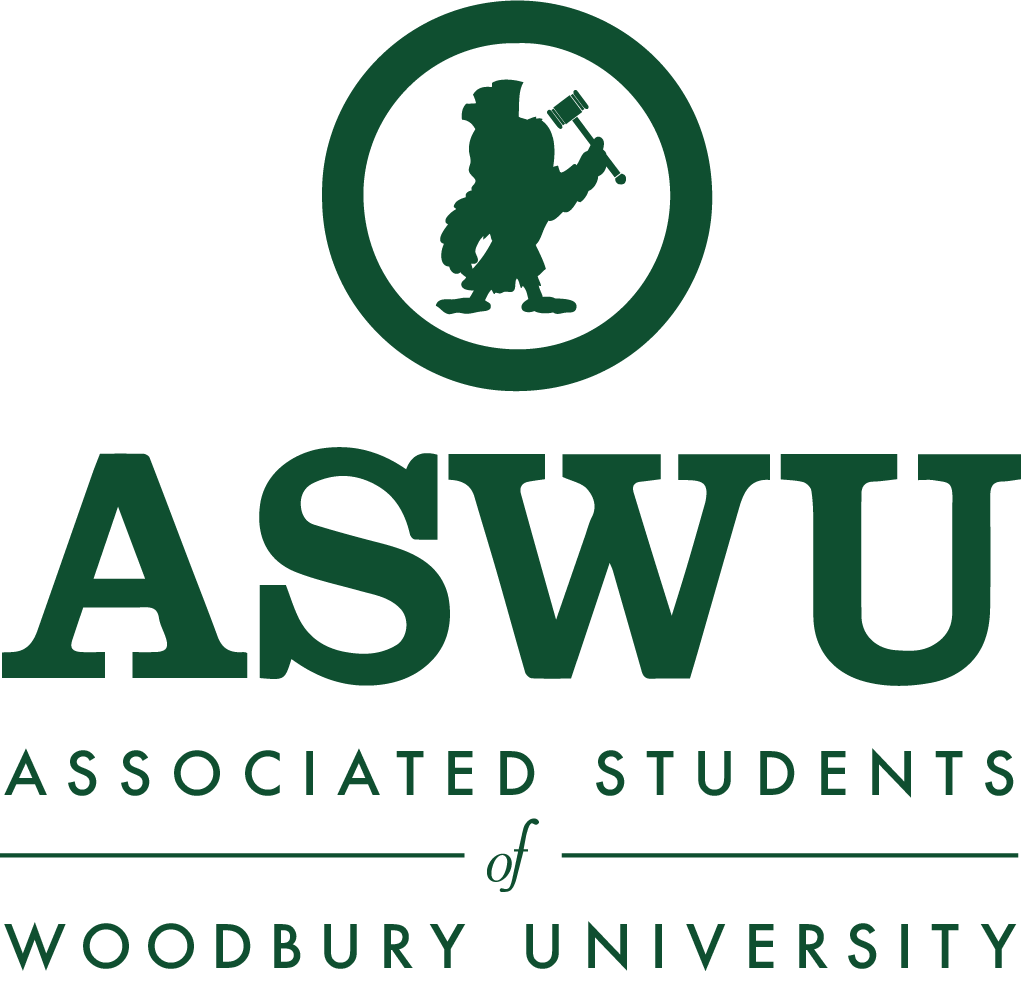 Assembly Meeting AgendaMonday, November 4, 2019 12:00PM - 1:00PM Fletcher Jones AuditoriumCall to Order 12:01pm 			Moment of Silence for Malik Peterson12:00PM  - 12:05PM	Attendance 12:05PM  - 12:20PM  	Guest Speaker12:20PM - 12:25PM	Announcements/Upcoming Events   Wednesday 11/6 CEO is having a workshop for elevator pitch12:20pm -1pmBusiness building 209Moria first press readingNov. 11 12pm -1 pmOpen micFree FoodLocated in the AhmansonCEOCreative minds conferenceNeeds help advertisingBSAThank you to everyone who came out to zombie run.Last Assembly MeetingNov. 18 will be our last Assembly meetingPresident Steele will be attendingWe will be providing free food and drinks12:25PM - 12:35PM	Open ForumIf you have anything that was not addressed, please submit an anonymous comment into the Comment Box right outside in the hallway, in the pool house, or via our virtual comment box on our website aswu.woodbury.edu.12:35PM - 12:45PM	Senator Reports			School of ArchitectureLorena Mendoza	We have reached an agreement of the department surveys and will be working with Erika to distribute the survey throughout the department.QR code will be given outFREA stamp should be on the flyersArch town hall meeting is postponed Erika ShipcottMeeting with Christoph (chair for the department) again this week.School of BusinessDavid Manikad	(no report)		Melissa Toribio	(no report)	School of Media, Culture, and DesignJonei BattleMeeting scheduled on Nov 7With George Larkin		Emmanuel Adewuyi(no report)College of Liberal Arts Gayane MikaelyanHello Everyone!We’re working with Rouben Ellis on the COLA instagram.Haven’t gotten to speak with him these past weeks due to midterms.Thank you!	Meline Safaryan	(no report)	12:45PM - 12:55PM	Executive Board ReportsWilliam Garcia, President			William.garcia@woodbury.eduASGA conference in Dallas over the weekendWorkshops to see how other student governments workTo see what we have been doing right and what we can improve on We are currently taking some time to discuss and reflect the information we learnedMalik PetersonVisual for himWill update you guys once we get more informationNov 21st 12-1 Turkey CarvingMarta Huo, Executive VP			Marta.huo@woodbury.eduHi everyone Eboard just got back yesterday from ASGA in DallasWe got a lot of ideas about future projects, swags and learned a lot of new student government information We will be making some changes in the near future Also thank you to everyone that participated in the zombie run especially my interns and BSAThe turn out was awesome and thank you to the interns for helping and running the event Veronia Alkomos, VP of Finance		Veronia.alkomos@woodbury.eduLate ReconciliationZone V: Picture DayPhi Sigma Sigma: Color RunCEO: Breast Cancer Awareness7500 Club: Spirit WeekBeta Lambda Chi: Spirit WeekBSA: Spirit Week BPWOW: Spirit WeekCEO: Spirit WeekPhi Sigma Sigma: Spirit WeekSigma Omega Nu: Spirit WeekZone V: Spirit WeekAccounting Society: Spirit WeekReconciliations DueAIAS: Stressbusters 1 → Nov 4thAIGA: Flutter Museum → Nov 6thBSA: BSA Bonfire → Nov 8thMatthew Pardini, VP of Marketing		Matt.pardini@woodbury.eduHello!ASGA conferenceGetting ASWU name out thereWant to educate the student body what ASWU is rather than just give out swag without branding on it SWAG and table clothes will be ordered this upcoming week hopefullyMarina Castillo, VP of Student Orgs		Marina.castillo@woodbury.eduMoving forward with Officer applications for Greek CouncilApps due Nov. 13. Can turn them in to me after if you have them.Meeting with La Voz Unida President to get a progress update.I’m thinking about implementing a couple of workshops like officer transitioning and president roundtables for Spring semester. Let me know if there are any suggestions. Melissa Castillo, VP of Student Life		Melissa.castillo@woodbury.eduThank you to everyone who came to SpooktacularIt was our first one and we had a lot that we wanted to do in a short set up period, so that is one thing that the next group will be taking into considerationNACA Nov. 14-17th in Ontario Will be looking for potential Woodstock talentYou guys will not know until April next yearWinter FestNovember 21stSoups and “How the Grinch Stole Christmas”Org set up is at 6:30pmAlumni quad Late Night BreakfastDec 4thWe are doing the food truck from last semesterAsking if the company has two food trucks that we can have on campus to diminish the line so students can get back to studio faster 12:55PM - 1:00PM 	Advisor Report		Next MeetingMonday, November 11  2019, 12:00PM-1:00PM, Saffell BoardroomAdjourn 12:20 pm 